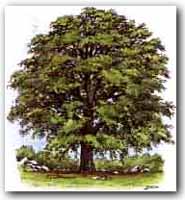 Old Accessing GP services onlineDo you know you can now book or cancel an appointment or order repeat prescriptions by visiting our Website.  Our Web Address is www.beechtreemedicalcentreleeds.nhs.uk  Please ask at  Reception for details. The practice has a secure connection so the only people who can see your details are the members of staff who work at the practice.